Easter Sunday Menu                                                                                                                                                                                                                                                                                                                                                                                                                                                                                                                                                                                                                                                                                                                                                                                                                                                                                                                                                                                                                                                                                                                                                                                                                                                                                                                                                                                                                                                                                                                                                                                                                                                                                                                                                                                                                                                                                                                                                                                                                                                                                                                                                                                                                                                                                                                                                                                                                                                                                                                                                                                                                                                                                            TERRINE 											Pulled Pork & Stornoway Black Pudding, Roast Apple, Mustard Vinaigrette, Chef’s Chutney, OatcakesSMOKED SALMONCapers, Lemon Curd, Shallots, Black Pepper, Pumpernickel		                         DUCKGressingham Duck Leg Confit, Puy Lentil Ragout, Anise Jus	PARFAIT					Smooth Chicken Liver Pate, Sweet Marinated Apricots, Apple & Chilli Chutney, Toasted BriocheTART TATIN									Caramelized Shallot & Baby leeks, Goats Cheese, Balsamic, Petit SaladCHEF’S SOUP OF THE DAYHome Baked Breads								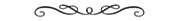 ROAST OF THE DAY MEDIUM ROASTED SIRLOIN OF ABERDEEN ANGUS SELECT BEEF ORROAST LEG OF LOCAL LAMBDripping Roast Potatoes, Sautéed Woodland Mushrooms, Red Cabbage, Skirlie, Honeyed Root Vegetables, Real Beef Gravy, Yorkshire PuddingCHICKEN											Chicken Breast, Poached & Butter Roasted, Nutty Cabbage & Pancetta, Creamed Potatoes, Pepper SauceLEMON SOLE								                		Pan-Seared Fillet, Dauphinoise Potato, Sauté Spinach, Sesame Carrots, Salsa Verde, Lobster SambalBEEF SHOULDERSlow Braised in Cabernet Merlot, Gratin Potatoes, Red Cabbage, Braising JuicesCROQUETTERisotto, Ricotta & Spring Onion, Cauliflower Cheese, Sauce Vierge, Truffled Cheese TuilleNORTH SEA HAKE                                                         Pan fried Fillet, Butter Crushed New Potatoes, Haggis & Black Pudding Croquette, Scampi,Champagne & Lemon Beurre Blanc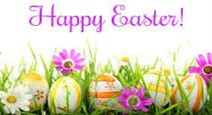 SweetsCHEESECAKE									Mini Egg Cheesecake, Biscoff Base, Honeycomb Ice Cream, Tuille STICKY TOFFEE PUDDING							Warm Date & Coffee Sponge, Vanilla Ice Cream, Rich Butterscotch SauceCRÈME BRULEE										Marmalade & Vanilla Bean Brulée, Fine Piece, Chef’s Refreshing SorbetPANNACOTTAWhite Chocolate & Amaretto, Berry Compote, White Chocolate Ice CreamCHOCOLATE TART 								Warm 73% Madagascan Chocolate & Dark Matter Rum, Peanut Butter, Lime Curd, Banana Ice CreamICE CREAMS & SORBETS							AFFOGATO			                   	                  	                  Vanilla Ice Cream, Espresso(Add Amaretto/ Baileys/Tia Maria                                                                                                  £3.00)                       2 COURSES £25        3 COURSES £32.00 Happy Easter to you all from all of us at the falls of feugh!!!CASH IS KING           AS A SMALL BUSINESS WE GET CHARGED FOR EVERY CARD TRANSACTIONBY PAYING CASH WE RETAIN 100% OF ITS VALUE AND IT HELPS US TO KEEP OUR PRICES COMPETITIVEPLEASE SUPPORT US BY PAYING CASH WHEREVER POSSIBLE